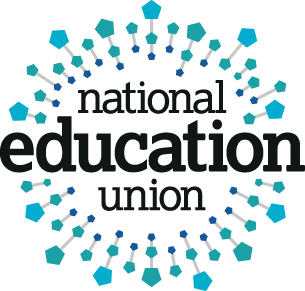 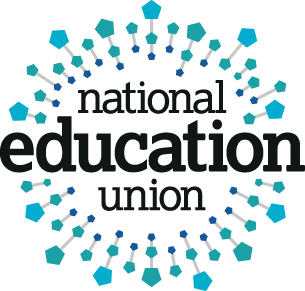 NOMINATION FORM: NATIONAL EDUCATION UNION KIRKLEES PUBLICALLY FUNDED STATE EDUCATION BRANCH OFFICERS Nominee’s name: ……………………………….………………… Signature: ……………………………………Membership number: ……………………………………Workplace: ………………………………………………………………………Proposer’s name: ……………………………….…………………….. Signature: ……………………………….Membership number: ……………………………………Workplace: ………………………………………………………………………Seconder’s name: ……………………………….………………………….. Signature: ………………………….Membership number: ……………………………………Workplace: ……………………………………………………………………… 